Part III 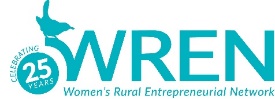 Spring Small Business Series: Seedling to Start UpPart IIIUsing Market Research to Test and Validate Your Business/Product IdeaReflection Questions Module Three: Researching Legal and Regulatory RequirementsTo help you apply the concepts presented in the online presentations, watch each online session listed below and prepare your responses. Session 7:  Introduction to Researching Legal and Regulatory IssuesList the websites and local agencies that may help you negotiate the legal and regulatory issues associated with organizing and forming your business or product idea.List some of the legal and regulatory questions you have about your business or product idea. Identify the key advisors that may help you answer your questions and provide you guidance in the following areas.Legal ExpertiseBusiness Development ExpertiseMarketing ExpertiseIndustry ExpertiseExpertise is other key areas of your business.Session 8:  Researching and Selecting Your Business StructureAfter reviewing the online presentation, answer the following questions about your proposed business/product idea.What financial and other risks are associated with my business activity?Do I want to protect my personal assets?Will I be taking on partners or investors?Am I willing to pay the expenses/effort associated with
forming a legal business?Am I ready to create a legal structure for my business?Based on your answers to the questions listed in question 4 and your review of the online presentation, which of the following business structure do you believe is appropriate for your proposed business? Sole ProprietorshipPartnership (LP or LLP)Partnership (LLC)CorporationNonprofit CorporationNot sureConsult with a lawyer or tax attorney to confirm and validate the selection of your business structure.Session 9:  Researching and Selecting Your Business and Domain NameBefore you select your business and domain name, complete the following steps.Search Secretary of State Database – Check the available business names.https://www.revenue.nh.gov/faq/registration-secretary-state.htmSearch U.S. Patent and Trademark Office  - Trademark searchhttps://www.uspto.gov/trademarkSearch WHOis.com for available domain names.Select and register your business (and product names) 
as domain names. http://www.internic.net/regist.htmlTo register your business, complete the following steps.File organizational documents with the Secretary of State.Obtain a federal Employer Identification Number or (EIN) from the IRS.Register your Fictitious business name with your county or state.https://www.irs.gov/businesses/small-businesses-self-employed/apply-for-an-employer-identification-number-ein-online.To secure the appropriate licenses and permits and follow local zoning requirements, be sure to check requirements in the following area.Federal Licenses – Agriculture, alcoholic beverages, firearms or transportation.State Licenses and Permits  - New Hampshire Department of Revenue Administration https://www.revenue.nh.gov/faq/new-business-tax.htmCity or Town Clerk's Office for municipal permits and licenses.Be sure to familiarize yourself with the following laws before you launch your business.Marketing and Advertising lawsCopyright laws, Workplace Poster laws, Workplace Health and Safety laws, and Americans with Disabilities Act (ADA)